Inspired by the great boulevard cafés of Paris to serve 
the best local ingredients combined with classic French cuisine.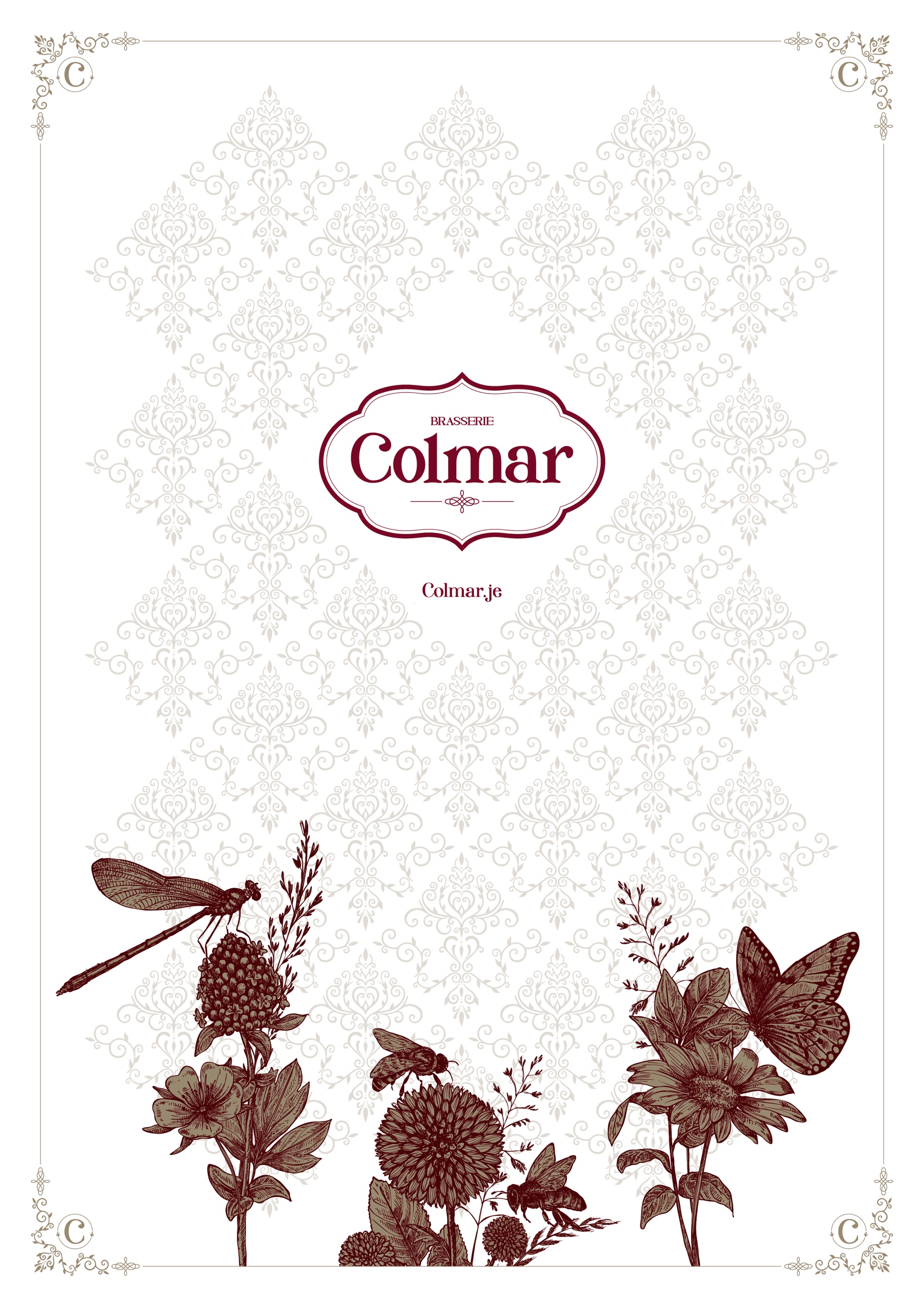 Jersey Oysters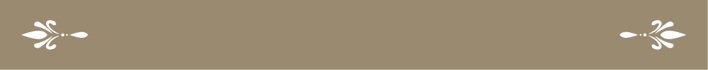 Les Plats LegersMignonette: sweet red wine vinegar & shallots (each)	3Bloody Mary: tomato, Worcestershire, Tabasco, Sherry	3.5Colmar: pickled cucumber & caviar	3.5Hollandaise Sauce	3Rockefeller: spinach, shallots, cheese, Worcester Sauce	3Beurre Blanc with grainy mustard	3Coquilles St Jacques	10Pate de Campagne with French bread & cornichons	9Scottish Smoked Salmon, with caperberries	13Grilled Escargots with garlic butter	10Confit Garlic on toast with cream cheese, chives	7Baked Brie with honey, rosemary & garlic	14Crevettes Roses (8oz) with lemon & mayonnaise	11Pork Rillettes with toast & cornichons	8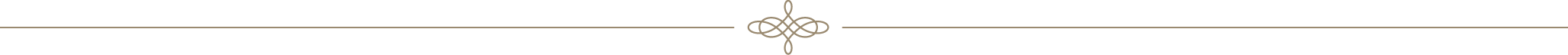 Sandwiches & Baguettes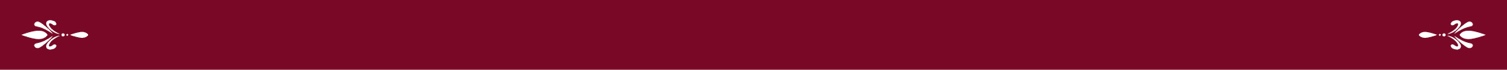 Sandwiches & BaguettesSandwiches & BaguettesHotCroque Madame ham, Gruyère, béchamel, fried egg	11Croque Monsieur ham, Gruyere, bechamel crust	9Baked Pork Rillettes, garlic mushrooms, cornichons	9Warm Goats Cheese, beetroot salad, honey vinegar	9ColdJambon Beurre	6Ham, Gruyere Cheese, Egg, Salad	6.5Pan Bagnat tuna, tomatoes, olives, onion, peppers	7Gruyère Cheese with slow roasted tomatoes	5.5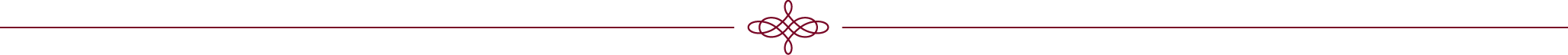 Les PlatsLes PlatsLes PlatsJersey Lobster Salad Jersey Royals, mayonnaise 	22Fruits de Mer half lobster, Jersey crab, Jersey oysters, moules, crevettes, gambas	32 Hot Confit Chicken with Aioli, salad	12Charcuterie Board	17Cheese Board	15Charcuterie & Cheese Board	20Omelette with Gruyere Cheese and salad,	12Omelette with Wild Mushrooms and salad,	13Omelette Fines Herbes chives, parsley, chervil	13Entrecote Frites with salad	28Steak Hache au Poivre, with frites	16Crispy Confit Duck Leg Salad	19Frites / truffle Frites	6/7Snacks & Desserts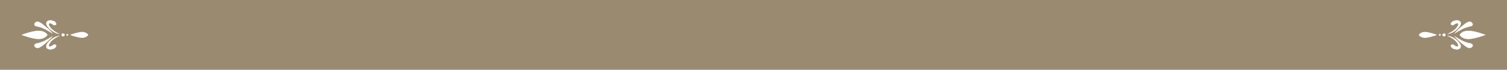 Snacks & DessertsSnacks & DessertsGordal Olives	5Dry Roasted Peanuts	3Salted Cashews	4Smoked Almonds	5Tarte aux Pommes	8Tarte au Citron	8